_______________________________________(ФИО родителя, законного представителя)проживающего(ей) по адресу: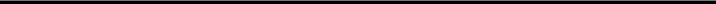                                                                            контактный телефон___________________ЗаявлениеПрошу отчислить моего ребёнка из МДОУ «Д/с № 38»Ф.И.О. _______________________________________________________________________Дата рождения _____________________ обучающегося______________________________                                                                                                                                                                  (группа направленности)порядке перевода на обучение  в ____________________________________________________________________________________________________________________________(наименование принимающей организации, населенного пункта, муниципального образования, субъекта      Российской Федерации, в который осуществляется переезд)Личное дело, медицинская карта выдана на руки«____» ________________ 20___г._______________________/	____________________(подпись)(расшифровка подписи)